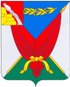 АДМИНИСТРАЦИЯВЕРХНЕМАМОНСКОГО   МУНИЦИПАЛЬНОГО   РАЙОНАВОРОНЕЖСКОЙ ОБЛАСТИПОСТАНОВЛЕНИЕот « 10» июня 2020г.      № 129---------------------------------------------с. Верхний МамонО внесении изменений в постановление администрации Верхнемамонского муниципального района от  25.05.2016г. № 88 «Об утверждении положения об оплате труда работников муниципального казенного учреждения дополнительного образования «Верхнемамонская детская школа искусств Верхнемамонского муниципального района Воронежской области»  В соответствии со статьей 144 Трудового кодекса Российской Федерации, частью 4 статьи 86 Бюджетного кодекса Российской Федерации, пунктом 11 части 1 статьи 15,частью 2 статьи 53 Федерального закона от 06.10.2003г. № 131-ФЗ «Об общих принципах организации местного самоуправления в Российской Федерации», пунктом 14 статьи 8Устава Верхнемамонского муниципального района, администрация Верхнемамонского муниципального района ПОСТАНОВЛЯЕТ:1. Внести изменения в Положение об оплате труда работников муниципального казенного учреждения дополнительного образования «Верхнемамонская детская школа искусств Верхнемамонского муниципального района Воронежской области», утвержденное постановлением администрации Верхнемамонского муниципального района от25.05.2016г. № 88, изложив пункт 6.5  в новой редакции:«6.5.Установить должностные оклады следующим работникам:-заместителю директора по учебно-воспитательной работе (далее заместитель директора по УВР) (без учета выплат за государственные награды, почетные звания, ученую степень и ученое звание, а также повышающей надбавки по итогам аттестации) в размере на 14% ниже от должностного оклада директора;-главному бухгалтеру (без учета выплат за государственные награды, почетные звания, ученую степень и ученое звание. А также повышающей надбавки по итогам аттестации в размере на 29% ниже от должностного оклада директора».2. Опубликовать настоящее постановление в официальном периодическом печатном издании «Верхнемамонский муниципальный вестник».3. Настоящее постановление вступает в силу с момента его официального опубликования и распространяет свое действие на правоотношения, возникшие с01.01.2020 года.4. Контроль за исполнением настоящего постановления возложить на заместителя  главы администрации муниципального района  Бухтоярова С.И.Глава Верхнемамонскогомуниципального района                                                                 Н.И.Быков